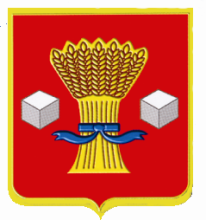 АдминистрацияСветлоярского муниципального района Волгоградской областиРАСПОРЯЖЕНИЕот 29.03.2023                    №_94-р_ _ 	 В соответствии с Федеральными стандартами внутреннего государственного (муниципального) финансового контроля «Планирование проверок, ревизий и обследований», утвержденными постановлением Правительства Российской Федерации от 27.02.2020 № 208:  1. Внести изменения в План проведения контрольных мероприятий на 2023 год, утвержденный распоряжением администрации Светлоярского муниципального района Волгоградской области от 29.12.2022 № 530-р, изложив его в новой редакции (прилагается).2. Отделу по муниципальной службе, общим и кадровым вопросам   администрации Светлоярского муниципального района Волгоградской области (Иванова Н.В.) разместить настоящее распоряжение на официальном сайте Светлоярского муниципального района Волгоградской области.  3. Отделу бюджетно-финансовой политики администрации Светлоярского муниципального района Волгоградской области (Коптева Е.Н.) разместить настоящее распоряжение на финансовом портале Светлоярского муниципального района Волгоградской области.4. Контроль за исполнением настоящего распоряжения возложить на заместителя главы Светлоярского муниципального района Волгоградской области Евдокимову Л.А.Глава Светлоярского  муниципального района                                     	     В.В.ФадеевПрусакова Н.С.т.6-13-92				       УТВЕРЖДЕН          распоряжением администрации            Светлоярского муниципального района       Волгоградской области    от 29.12.2022 № 530-рПЛАНпроведения контрольных мероприятий на 2023 годУправляющий делами                                                                                                                         			 	Маринина С.В.О внесении изменений в распоряжение администрации Светлоярского муниципального района Волгоградской области от 29.12.2022 № 530-р №п. п.Наименованиеобъекта внутреннего муниципального финансового контроляТема контрольного мероприятияПроверяемый периодПериод начала проведенияконтрольного мероприятия123451Муниципальное бюджетное учреждение Светлоярского муниципального района Волгоградской области редакция газеты «Восход»Проверка осуществления расходов на обеспечение выполнения функций бюджетного учреждения Светлоярского муниципального района Волгоградской области и их отражения в бюджетном учете и отчетности в части целевого расходования средств на оплату труда.1 квартал 2023 годаОктябрь 2023 года2Муниципальное казенное учреждение  центр социальной и досуговой помощи «Электроник»Проверка осуществления расходов на обеспечение выполнения функций казенного учреждения Светлоярского муниципального района Волгоградской области и их отражения в бюджетном учете и отчетности в части принятия расходных обязательств по приобретению и списанию товарно-материальных ценностей (подарочной и сувенирной продукции, приобретённой для мероприятий);Проверка соблюдения требований к исполнению, изменению контракта, а также соблюдения условий контракта, в том числе в части соответствия поставленного товара, выполненной работы (ее результата) или оказанной услуги условиям контракта, предусмотренных законодательства Российской Федерации и иных нормативных правовых актов Российской Федерации о контрактной системе в сфере закупок товаров, работ, услуг для обеспечения государственных и муниципальных нужд в отношении закупок учреждения подарочной и сувенирной продукции, приобретённой для мероприятий. 2 полугодие 2022 годаДекабрь 2023 года